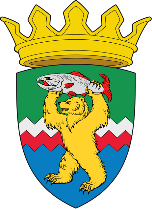 РОССИЙСКАЯ ФЕДЕРАЦИЯКАМЧАТСКИЙ КРАЙЕЛИЗОВСКИЙ МУНИЦИПАЛЬНЫЙ РАЙОНДУМА ЕЛИЗОВСКОГО МУНИЦИПАЛЬНОГО РАЙОНАРЕШЕНИЕ14 сентября 2022 № 1746	г. Елизово124 сессия  	 Рассмотрев предложение Администрации Елизовского муниципального района о принятии в муниципальную собственность Елизовского муниципального района  объектов недвижимого имущества, руководствуясь Гражданским кодексом Российской Федерации, Уставом Елизовского муниципального района, Положением о порядке управления и распоряжения муниципальным имуществом в Елизовском муниципальном районе,  Дума Елизовского муниципального районаРЕШИЛА:1. Принять безвозмездно в муниципальную собственность Елизовского муниципального района находящиеся в собственности Камчатского края объекты недвижимого имущества, расположенные по адресу: Камчатский край, Елизовский район, п. Нагорный, ул. Гагарина, д. 5а:- здание спортивная база, общей площадью 75,5 кв.м, кадастровый номер 41:05:0101072:135;- сооружение стадион, общей площадью 9 301,8 кв.м, кадастровый номер 41:05:0101072:117.2. Администрации Елизовского муниципального района осуществить предусмотренные действующим законодательством мероприятия, связанные с безвозмездной передачей в муниципальную собственность недвижимого имущества.  Председатель Думы Елизовскогомуниципального района					                           А.Ю ЛипатовО принятии в муниципальную собственность Елизовского муниципального района объектов недвижимого имущества  